г.Нефтекумск  2016г.                                        1.ПОЯСНИТЕЛЬНАЯ ЗАПИСКА         Образовательная программа профессионального обучения водителей транспортных средств категории «ЕкС» (далее - Программа) разработана в соответствии с требованиями Федерального закона от 10 декабря . N 196-ФЗ «О безопасности дорожного движения» (Собрание законодательства Российской Федерации, 1995, N 50, ст. 4873; 1999, N 10, ст. 1158; 2002, N 18, ст. 1721; 2003, N 2, ст. 167; 2004, N 35, ст. 3607; 2006, N 52, ст. 5498; 2007, N 46, ст. 5553; N 49, ст. 6070; 2009, N 1, ст. 21; N 48, ст. 5717; 2010, N 30, ст. 4000; N 31, ст. 4196; 2011, N 17, ст. 2310; N 27, ст. 3881; N 29, ст. 4283; N 30, ст. 4590; N 30, ст. 4596; 2012, N 25, ст. 3268; N 31, ст. 4320; 2013, N 17, ст. 2032; N 19, ст. 2319; N 27, ст. 3477; N 30, ст. 4029; N 48, ст. 6165) (далее - Федеральный закон N 196-ФЗ), Федерального закона от 29 декабря . N 273-ФЗ «Об образовании в Российской Федерации» (Собрание законодательства Российской Федерации, 2012, N 53, ст. 7598; 2013, N 19, ст. 2326; N 23, ст. 2878; N 30, ст. 4036; N 48, ст. 6165), на основании Правил разработки примерных программ профессионального обучения водителей транспортных средств соответствующих категорий и подкатегорий, утвержденных постановлением Правительства Российской Федерации от 1 ноября . N 980 (Собрание законодательства Российской Федерации, 2013, N 45, ст. 5816), Порядка организации и осуществления образовательной деятельности по основным программам профессионального обучения, утвержденного приказом Министерства образования и науки Российской Федерации от 18 апреля . N 292 (зарегистрирован Министерством юстиции Российской Федерации 15 мая ., регистрационный N 28395), с изменением, внесенным приказом Министерства образования и науки Российской Федерации от 21 августа . N 977 (зарегистрирован Министерством юстиции Российской Федерации 17 сентября ., регистрационный N 29969), приказа Минобрнауки России от 26.12.2013 N 1408 "Об утверждении примерных программ профессионального обучения водителей транспортных средств соответствующих категорий и подкатегорий" (зарегистрирован Министерством юстиции Российской Федерации 09.07.2014 г., регистрационный N 33026), Руководства по организации учебно-воспитательного процесса в образовательных учреждениях России (Утверждено постановлением Бюро Президиума Центрального совета России от 02.08.2010 г., протокол № 29).       Содержание Образовательной программы профессиональной подготовки водителей транспортных средств категории «ЕкС» Частное учреждение дополнительного профессионального образования автошкола "Легион В"  (далее – Учреждение) представлено пояснительной запиской, учебным планом, календарным учебным графиком, рабочими программами учебных предметов, планируемыми результатами освоения Программы, условиями реализации Программы, системой оценки результатов освоения Программы, учебно-методическими материалами, обеспечивающими реализацию Программы. Учебный план содержит перечень учебных предметов специального цикла с указанием времени, отводимого на освоение учебных предметов, включая время, отводимое на теоретические и практические занятия. Специальный цикл включает учебные предметы:«Устройство и техническое обслуживание транспортных средств категории «ЕкС» как объектов управления»;  «Основы управления транспортными средствами категории «ЕкС»;«Вождение транспортных средств категории «ЕкС» (для транспортных средств      с механической либо автоматической трансмиссией)».Образовательные рабочие программы учебных предметов раскрывают рекомендуемую последовательность изучения разделов и тем, а также распределение учебных часов по разделам и темам. Условия реализации  Образовательной  программы содержат организационно-педагогические, кадровые, информационно-методические и материально-технические требования. Учебно-методические материалы обеспечивают реализацию Образовательной  программы.           К обучению по данной образовательной программе допускаются лица, прошедшие медицинское освидетельствование, и получившие медицинские справки установленного образца.Программа разработана для профессиональной подготовки лиц, имеющих стаж вождения автомобиля кат. «С» не менее 1 года.Образовательная  программа предусматривает достаточный для формирования, закрепления и развития практических навыков и компетенций объем практики.                                     II.УЧЕБНЫЙ ПЛАН Учебный план содержит:Таблица 1III. КАЛЕНДАРНЫЙ  УЧЕБНЫЙ   ГРАФИККалендарный учебный графикОБРАЗОВАТЕЛЬНАЯ ПРОГРАММА УЧЕБНЫХ ПРЕДМЕТОВ Специальный цикл  Образовательной программы включает:Учебный предмет «Устройство транспортных средств категории «СE»как объектов управления».	Распределение учебных часов по разделам и темам 	Таблица 2Тема 1.Общее устройство прицепов ( 2 часа) : Занятие № 1 (2 часа ) теоретическое  Классификация прицепов; краткие технические характеристики прицепов категории О3, общее устройство прицепа, виды подвесок, применяемых на прицепах, назначение и устройство рабочей тормозной системы прицепа, электрооборудование прицепа, назначение и устройство узла сцепки, способы фиксации страховочных тросов (цепей), неисправности, при наличии которых запрещается эксплуатация прицепа. 	Тема 2.Техническое обслуживание прицепов:  Занятие № 1  (1час)  теоретическое Виды и периодичность технического обслуживания прицепов, контрольный осмотр и ежедневное техническое обслуживание прицепов,  подготовка прицепа  к техническому осмотру, проверка наличия смазки в механизме узла сцепки, проверка и доведение до нормы давления воздуха в шинах колес, проверка надежности соединения страховочных тросов (цепей), проверка работы внешних световых приборов прицепа.Учебный предмет «Основы управления транспортными средствами категории «ЕкС»»Распределение учебных часов по разделам и темам Таблица 3Тема № 1 (3 часа).Особенности управления автопоездом в штатных ситуациях: Тема № 1 (2 часа) теоретическое : Причины возникновения поперечных колебаний прицепа во время автопоезда; управление автопоездом при прохождении поворотов различного радиуса; выбор безопасной скорости и траектории движения; управление автопоездом при обгоне, опережении и встречном разъезде; маневрирование автопоезда  в ограниченном пространстве; управление автопоездом при движении задним ходом; предотвращение «складывания» автопоезда при движении задним ходом; обеспечение безопасности при движении автопоезда задним ходом; особенности управления автопоезда в горной местности, на крутых подъемах и спусках; особенности управления автопоездом при движении по дороге с низким коэффициентом сцепления дорожного покрытия (в гололедицу);  перевозка грузов в прицепах различного назначения; оптимальное размещение и крепление перевозимого груза; особенности управления автопоездом в зависимости от характеристик перевозимого груза; особенности управления автоцистерной. Решение ситуационных задач.Тема № 1 (1 час) Особенности управления автопоездом в нештатных ситуациях: Занятие №1. (1 час) практическое: Причины ухудшения курсовой устойчивости и «складывания»  автопоезда при торможении; причины возникновения заноса и сноса прицепа; действия водителя с учетом типа привода тягача по предотвращению и прекращению заноса и сноса прицепа; действия водителя с учетом типа привода тягача при превышении безопасной скорости на входе автопоезда в поворот. Решение ситуационных задач.Учебный предмет«Вождение транспортных средств категории «ЕкС»,         Распределение учебных часов по разделам и темамТаблица 43.3.1.1. Первоначальное обучение вождению включает:Тема № 1 (5 часов) Приемы управления автопоездом: Занятие № 1 (5 час) практическое :Подготовка к выезду, сцепка автопоезда, проверка технического состояния автопоезда, начало движения, движение по кольцевому маршруту с увеличением и уменьшением скорости, торможение двигателем, остановка; начало движения, разгон, движение по прямой, остановка в заданном месте с применением различных способов торможения; начало движения, движение с поворотами направо, налево и разворотом для движения в обратном направлении; начало движения вперед, движение по прямой, остановка, движение задним ходом по прямой, контролирование траектории и безопасности движения через зеркала заднего вида, остановка; начало движения вперед, движение по прямой, остановка, движение задним ходом с поворотами направо и налево, контролирование траектории и безопасности движения через зеркала заднего вида, остановка, расцепка автопоезда.	Тема № 2 (7 часов) практическое : Управление автопоездом в ограниченных проездах: повороты налево и направо на 90 градусов при ограниченной ширине полосы движения (при движении вперед); начало движения задним ходом, въезд в «габаритный коридор» с поворотом на 90 градусов направо (налево), движение в «габаритном коридоре», подъезд задним бортом к имитатору погрузочной платформы (ряду стоек), остановка перед имитатором погрузочной платформы, выезд из «габаритного коридора» передним ходом в сторону, противоположную въезду в «габаритный коридор», остановка, начало движения задним ходом; проезд перекрестка и железнодорожного переезда; развороты без применения и с применением заднего хода; начало движения задним ходом, движение по прямой в «габаритном коридоре» задним ходом, остановка,  начало движения передним ходом, движение по прямой в «габаритном коридоре» передним ходом, остановка.Тема № 3 (12 часов)  Обучение в условиях дорожного движения включает:	Занятие № 1 (12 часов) практическое :Вождение по учебным маршрутам: подготовка к началу движения, выезд на дорогу с прилегающей территории, движение в транспортном потоке, на поворотах, подъемах и спусках, остановка и начало движения на различных участках дороги и в местах стоянки; подготовка к началу движения, выезд на дорогу с прилегающей территории, движение в транспортном потоке, перестроения, повороты, разворот вне перекрестка, опережение, обгон, объезд препятствия и встречный разъезд, движение  по мостам и путепроводам, проезд мест остановок маршрутных транспортных средств, пешеходных переходов и железнодорожных переездов;  подготовка к началу движения, выезд на дорогу с прилегающей территории, движение в транспортном потоке, проезд регулируемых и нерегулируемых перекрестков в прямом направлении, с поворотами направо и налево, разворотом для движения в обратном направлении.IV.ПЛАНИРУЕМЫЕ РЕЗУЛЬТАТЫ ОСВОЕНИЯ ОБРАЗОВАТЕЛЬНОЙ  ПРОГРАММЫ.В результате освоения  Образовательной  программы обучающиеся должны знать:Правила дорожного движения, основы законодательства в сфере дорожного движения; особенности управления составом транспортных средств в штатных и нештатных ситуациях.В результате освоения  Образовательной  программы обучающиеся должны уметь:безопасно и эффективно управлять транспортным средством (составом транспортных средств) в различных условиях  движения;соблюдать Правила дорожного движения при управлении составом транспортных средств;выполнять ежедневное техническое обслуживание состава транспортных средств;устранять мелкие неисправности в процессе эксплуатации состава транспортных средств;прогнозировать и предотвращать возникновение опасных дорожно-транспортных ситуаций в процессе управления составом транспортных средств;своевременно принимать правильные решения и уверенно действовать в сложных и  опасных дорожных ситуациях;совершенствовать свои навыки управления составом транспортных средств.V.УСЛОВИЯ  РЕАЛИЗАЦИИ ОБРАЗОВАТЕЛЬНОЙ  ПРОГРАММЫ Организационно-педагогические условия реализации Образовательной  программы должны обеспечивать реализацию образовательной программы в полном объеме, соответствие качества подготовки обучающихся установленным требованиям, соответствие применяемых форм, средств, методов обучения                       и воспитания возрастным, психофизическим особенностям, склонностям, способностям, интересам и потребностям обучающихся.Теоретическое обучение проводится в оборудованных учебных кабинетах            с использованием учебно-материальной базы, соответствующей установленным требованиям. Наполняемость учебной группы не должна превышать 25 человек. Продолжительность учебного часа теоретических и практических занятий должна составлять 1 академический час (45 минут). Продолжительность учебного часа практического обучения вождению должна составлять 1 астрономический час (60 минут).Расчетная формула для определения общего числа учебных кабинетов для теоретического обучения:П=  ; 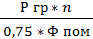 где П – число необходимых помещений;Ргр – расчетное учебное время полного курса теоретического обучения на одну группу, в часах; n – общее число групп;0,75 – постоянный коэффициент (загрузка учебного кабинета принимается  равной 75 %);Фпом – фонд времени использования помещения в часах.Обучение вождению проводится вне сетки учебного времени мастером производственного обучения индивидуально с каждым обучающимся в соответствии с графиком очередности обучения вождению. Обучение вождению состоит из первоначального обучения вождению                    и обучения практическому вождению на учебных маршрутах в условиях дорожного движения. Первоначальное обучение вождению транспортных средств должно проводиться на закрытых площадках или автодромах.К обучению практическому вождению в условиях дорожного движения допускаются лица, имеющие первоначальные навыки управления транспортным средством, представившие медицинскую справку установленного образца и знающие требования Правил дорожного движения.Обучение практическому вождению в условиях дорожного движения проводится на учебных маршрутах, утверждаемых организацией, осуществляющей образовательную деятельность.Предрейсовые медицинские осмотры водителей (мастеров производственного обучения и обучающихся) организуются и проводятся организацией, осуществляющей образовательную деятельность с привлечением работников здравоохранения.На занятии по вождению обучающий (мастер производственного обучения) должен иметь при себе документ на право обучения вождению транспортного средства данной категории, подкатегории,  а также удостоверение на право управления  транспортным средством соответствующей категории, подкатегории.Транспортное средство, используемое для обучения вождению, должно соответствовать материально-техническим условиям реализации Образовательной программы. Преподаватели учебных предметов должны иметь высшее профессиональное образование или среднее профессиональное образование                  по направлению подготовки «Образование и педагогика» или в области, соответствующей преподаваемому предмету, без предъявления требований к стажу работы либо высшее профессиональное образование или среднее профессиональное образование и дополнительное профессиональное образование по направлению деятельности в образовательном учреждении без предъявления требований к стажу работы. Мастера производственного обучения должны иметь высшее профессиональное образование или среднее профессиональное образование                    и дополнительное профессиональное образование по направлению подготовки «Образование и педагогика»,  удостоверение на право управления транспортным средством соответствующей категории, подкатегории, документ на право обучения вождению транспортного средства соответствующей категории, подкатегории.Лица, не имеющие специальной подготовки, но обладающие достаточным практическим опытом и компетентностью, выполняющие качественно и в полном объеме возложенные на них должностные обязанности, по рекомендации аттестационной комиссии, в порядке исключения, могут быть назначены на соответствующие должности.Информационно-методические условия реализации Образовательной программы включают: учебный план;календарный учебный график;рабочие программы учебных предметов;методические материалы и разработки;расписание занятий.Материально-технические условия реализации Образовательной программы включают:Учебные транспортные средства категории «ЕкС» должны быть представлены механическими транспортными средствами, зарегистрированными в установленном порядке и прицепами, относящимися к одной из категорий О2, О3, О4, зарегистрированными в установленном порядке.Расчет количества необходимых механических транспортных средств осуществляется по формуле:Nтс = +1;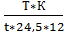 где Nтс – количество автотранспортных средств;	Т   – количество часов вождения в соответствии с учебным планом;К – количество обучающихся в год;t –  время работы одного учебного транспортного средства  равно: 7,2 часа – один мастер производственного обучения на  одно учебное транспортное средство,  14,4 часа – два мастера производственного обучения на одно учебное транспортное средство;            24,5 – среднее количество рабочих дней в месяц; 12 – количество рабочих месяцев в году; 1 – количество резервных учебных транспортных средств.Транспортные средства, используемые для обучения вождению лиц с ограниченными возможностями здоровья, должны быть оборудованы соответствующим ручным или другим предусмотренным для таких лиц управлением.Механическое транспортное средство, используемое для обучения вождению должно быть оборудовано дополнительными педалями привода сцепления (кроме транспортных средств с автоматической трансмиссией) и тормоза; зеркалом заднего вида для обучающего; опознавательным знаком «Учебное транспортное средство» в соответствии с п. 8 Основных Положений по допуску транспортных средств к эксплуатации и обязанности должностных лиц по обеспечению безопасности дорожного движения.Перечень учебного оборудованияТаблица 5Закрытая площадка или автодром (в том числе автоматизированный) для первоначального обучения вождению транспортных средств должны иметь ровное       и однородное асфальто - или цементобетонное покрытие, обеспечивающее круглогодичное функционирование. Закрытая площадка или автодром должны иметь установленное по периметру ограждение, препятствующее движению по их территории транспортных средств и пешеходов, за исключением учебных транспортных средств, используемых в процессе обучения.Наклонный участок должен иметь продольный уклон в пределах 8–16% включительно, использование колейной эстакады не допускается.Размеры закрытой площадки или автодрома и обустройство техническими средствами организации дорожного движения должны обеспечивать выполнение каждого из учебных (контрольных) заданий, предусмотренных Примерной программой. При проведении промежуточной аттестации и квалификационного экзамена коэффициент сцепления колес транспортного средства с покрытием закрытой площадки или автодрома в целях безопасности, а также обеспечения объективности оценки в разных погодных условиях должен быть не ниже 0,4 по ГОСТ Р 50597-93 «Автомобильные дороги и улицы. Требования к эксплуатационному состоянию, допустимому по условиям обеспечения безопасности дорожного движения»,              что соответствует влажному асфальтобетонному покрытию. Для разметки границ, выполнения соответствующих заданий применяются конуса разметочные (ограничительные), стойки разметочные, вехи стержневые. Если размеры закрытой площадки или автодрома не позволяют одновременно разместить на их территории все учебные (контрольные) задания, предусмотренные Примерной программой водителей транспортных средств, то  необходимо иметь съемное оборудование, позволяющее разметить границы для поочередного выполнения соответствующих заданий: конуса разметочные (ограничительные), стойки разметочные, вехи стержневые, столбики оградительные съемные, лента оградительная, разметка временная.Поперечный уклон закрытой площадки или автодрома должен обеспечивать водоотвод с их поверхности. Продольный уклон (за исключением наклонного участка) должен быть не более 1000/0. В случае проведения обучения в темное время суток освещенность закрытой площадки или автодрома должна быть не менее 20 лк. Отношение максимальной освещенности к средней должно быть не более 3:1. Показатель ослепленности установок наружного освещения не должен превышать 150.В целях реализации Образовательной  программы на закрытой площадке или автодроме должен оборудоваться перекресток (регулируемый или нерегулируемый) пешеходный переход, устанавливаться дорожные знаки. Автодромы, кроме того, должны быть оборудованы средствами организации дорожного движения в соответствии с требованиями ГОСТ Р 52290-2004 «Технические средства организации дорожного движения. Знаки дорожные. Общие технические требования», ГОСТ Р 51256-2011 «Технические средства организации дорожного движения. Разметка дорожная. Классификация. Технические требования», ГОСТ Р 52282-2004 «Технические средства организации дорожного движения. Светофоры дорожные. Типы и основные параметры. Общие технические требования. Методы испытаний», ГОСТ Р 52289-2004 «Технические средства организации дорожного движения. Правила применения дорожных знаков, разметки, светофоров, дорожных ограждений и направляющих устройств»/Автоматизированные автодромы должны быть оборудованы техническими средствами, позволяющими осуществлять контроль, оценку и хранение результатов выполнения учебных (контрольных) заданий в автоматизированном режиме.Материально-технические условия реализации Образовательной  программы составляют требования к учебно-материальной базе организации, осуществляющей образовательную деятельность.Оценка состояния материально-технической базы по результатам самообследования образовательной организацией размещается на официальном сайте образовательной организации в информационно-телекоммуникационной сети «Интернет».VI.СИСТЕМА ОЦЕНКИ РЕЗУЛЬТАТОВ ОСВОЕНИЯ ОБРАЗОВАТЕЛЬНОЙ  ПРОГРАММЫОсуществление текущего контроля успеваемости и промежуточной аттестации обучающихся, установление их форм, периодичности и порядка проведения относится к компетенции организации, осуществляющей образовательную деятельность.Профессиональная подготовка завершается итоговой аттестацией в форме квалификационного экзамена. Квалификационный экзамен включает в себя практическую квалификационную работу и проверку теоретических знаний. Лица, получившие по итогам промежуточной аттестации неудовлетворительную оценку, к сдаче квалификационного экзамена не допускаются.К проведению квалификационного экзамена привлекаются представители работодателей, их объединений.Проверка теоретических знаний при проведении квалификационного экзамена проводится по предметам:«Устройство и техническое обслуживание транспортных средств категории «ЕкС» как объектов управления»«Основы управления транспортными средствами категории «ЕкС»Промежуточная аттестация и проверка теоретических знаний при проведении квалификационного экзамена проводятся с использованием материалов, утверждаемых руководителем организации, осуществляющей образовательную деятельность.Практическая квалификационная работа при проведении квалификационного экзамена состоит из двух этапов. На первом этапе проверяются первоначальные навыки управления транспортным средством категории «ЕкС» на закрытой площадке или автодроме. На втором этапе осуществляется проверка навыков управления транспортным средством категории «ЕкС» в условиях дорожного движения. Результаты квалификационного экзамена оформляются протоколом.                    По результатам квалификационного экзамена выдается свидетельство о профессии водителя.При обучении вождению на транспортном средстве, оборудованном автоматической трансмиссией, в свидетельстве о профессии водителя делается соответствующая запись.Индивидуальный учет результатов освоения обучающимися образовательных программ, а также хранение в архивах информации об этих результатах осуществляются организацией, осуществляющей образовательную деятельность на бумажных и (или) электронных носителях.VII.УЧЕБНО-МЕТОДИЧЕСКИЕ МАТЕРИАЛЫ ОБЕСПЕЧИВАЮЩИЕ РЕАЛИЗАЦИЮ ОБРАЗОВАТЕЛЬНОЙ ПРОГРАММЫУчебно-методические материалы представлены:Образовательной  программой профессиональной подготовки водителей транспортных средств категории «ЕкС», утвержденной в установленном порядке;программой профессиональной подготовки водителей транспортных средств категории «ЕкС», согласованной с Госавтоинспекцией и утвержденной руководителем организации, осуществляющей образовательную деятельность;методическими рекомендациями по организации образовательного процесса, утвержденными руководителем организации, осуществляющей образовательную деятельность;материалами для проведения промежуточной и итоговой аттестации обучающихся, утвержденными руководителем организации, осуществляющей образовательную деятельность.СОГЛАСОВАННОЗаместитель начальникаУправления ГИБДДГУ МВД Россиипо Ставропольскому краюполковник полиции__________________ И. С. Бреусов«__»_________________2016УТВЕРЖДАЮДиректор Частное учреждение дополнительногоПрофессионального образованияАвтошкола "Легион В"_______________________ И.И.Киц«_____»_________________2016 г.Частное учреждение дополнительного профессионального образования автошкола "Легион В" (ЧУ ДПО АШ "Легион В")Программа  Профессиональной подготовки водителей      транспортных средств категории «ЕкС»(код ОКСО-11442).№п/пУчебные предметыКоличество часовКоличество часовКоличество часов№п/пУчебные предметыВсегоВ том числеВ том числе№п/пУчебные предметыВсегоТеоретические занятияПрактические занятияУчебные предметы специального циклаУчебные предметы специального циклаУчебные предметы специального циклаУчебные предметы специального циклаУчебные предметы специального цикла1Устройство и техническое обслуживание транспортных средств категории «ЕкС» как объектов управления.6332Основы управления транспортными средствами категории «ЕкС».6333Вождение транспортных средств категории «ЕкС»  (для транспортных средств с механической либо автоматической трансмиссией) 24-244Квалификационный экзамен422ИтогоИтого40832Учебные предметыКоличество часовКоличество часовКоличество часовДни занятийДни занятийДни занятийДни занятийДни занятийУчебные предметыВсегоИз нихИз них12345Учебные предметы  специального циклаУчебные предметы  специального циклаУчебные предметы  специального циклаУчебные предметы  специального циклаУчебные предметы  специального циклаУчебные предметы  специального циклаУчебные предметы  специального циклаУчебные предметы  специального циклаУчебные предметы  специального циклаУстройство и техническое обслуживание транспортных средств категории «ЕкС» как объектов управления.6теор3Т.1.2Т.21Устройство и техническое обслуживание транспортных средств категории «ЕкС» как объектов управления.6прак3Т.1.1Т.2.2Основы управления транспортными средствами категории «ЕкС».6теор3Т.11Т,2.2Основы управления транспортными средствами категории «ЕкС».6практ3Т.1.2Т.2.1Общее устройство прицепов, тягово-сцепного и опорно-сцепных устройств1Теор1Т.11Общее устройство прицепов, тягово-сцепного и опорно-сцепных устройств1практПодготовка автопоезда к движению3Теор-Подготовка автопоезда к движению3практ3Т.1.1Т.22Вождение транспортных средств категории «ЕкС» (для транспортных средств с механической трансмиссией) 24теорВождение транспортных средств категории «ЕкС» (для транспортных средств с механической трансмиссией) 24прак24№п/пНаименование разделов и тем Количество часовКоличество часовКоличество часов№п/пНаименование разделов и тем ВсегоВ том числеВ том числе№п/пНаименование разделов и тем ВсегоТеоретические занятияПрактические занятия1Общее устройство прицепов, тягово-сцепных и опорно-сцепных устройств22-2Техническое обслуживание прицепов, тягово-сцепных и опорно-сцепных устройств11-3Подготовка автопоезда к движения3-3ВсегоВсего633№п/пНаименование разделов и темКоличество часовКоличество часовКоличество часов№п/пНаименование разделов и темВсегоВ том числеВ том числе№п/пНаименование разделов и темВсегоТеоретическиезанятияПрактическиeзанятия1Особенности управления автопоездом в штатных ситуациях3212Особенности управления автопоездом в нештатных ситуациях312ВсегоВсего633№п/пНаименование заданийКоличество часов практического обученияПервоначальное обучение вождениюПервоначальное обучение вождениюПервоначальное обучение вождению1Приемы управления транспортным автопоездом52Управление автопоездом в ограниченных проездах7ИтогоИтого12Обучение вождению в условиях дорожного движенияОбучение вождению в условиях дорожного движенияОбучение вождению в условиях дорожного движения3Вождение по учебным маршрутам12ИтогоИтого12ВсегоВсего24Наименование учебного оборудованияЕдиницаизмеренияКоличествоНаличие Оборудование и технические средства обученияОпорно-сцепное устройствоКомпьютер с соответствующим программным обеспечениемМультимедийный проекторЭкран (монитор, электронная доска)Магнитная доска со схемой населенного пунктаМагнитно-маркерная доскаУчебно-наглядные пособияУстройство и техническое обслуживание транспортных средств категории «ЕкС» как объектов управленияКлассификация прицеповОбщее устройство прицепов категории О2, О3, О4Виды подвесок, применяемых на прицепах Устройство рабочей тормозной системы прицепаЭлектрооборудование прицепаУстройство узла сцепки и опорно-сцепного устройства Контрольный осмотр и ежедневное техническое обслуживание автопоездаОсновы управления транспортными средствами 
категории «ЕкС» Управление автопоездом при прохождении поворотов Управление автопоездом при обгоне, опережении и встречном разъездеМаневрирование автопоезда в ограниченном пространстве Управление автопоездом при движении задним ходомПеревозка грузов в прицепах различного назначенияПричины ухудшения курсовой устойчивости и «складывания» автопоезда при торможении  Причины возникновения заноса и сноса прицепаОсобенности управления автопоездом в горной местностиТипичные опасные ситуацииТиповые примеры допускаемых нарушений ПДДИнформационные материалыИнформационный стенд Закон РФ от 7 февраля 1992 № 2300-1 «О защите прав потребителей»Копия лицензии с соответствующим приложениемПримерная программа профессиональной подготовки водителей транспортных средств категории «ЕкС»Программа профессиональной подготовки водителей транспортных средств категории «ЕкС», согласованная с ГосавтоинспекциейУчебный планКалендарный учебный график (на каждую учебную группу)Расписание занятий (на каждую учебную группу)График учебного вождения (на каждую учебную группу)Схемы учебных маршрутов, утвержденные руководителем организации, осуществляющей образовательную деятельностьКнига жалоб и предложенийАдрес официального сайта в сети «Интернет»комплекткомплекткомплекткомплекткомплекткомплектштштштштштштштштштштштштштштштштштштштштштштштштштштштштштштштwww.Levdosaaf1111111111111111111111111111111111111111111видеофильмвидеофильмвидеофильмвидеофильмвидеофильмвидеофильмвидеофильмвидеофильмвидеофильмвидеофильмвидеофильмвидеофильмвидеофильмвидеофильмвидеофильмвидеофильмвидеофильмвидеофильмвидеофильмвидеофильмвидеофильм1111111111